OOLOGAH HIGH SCHOOLSWIMMING2019-2020NOVEMBER	THURS.	07	FORT GIBSON INVITATIONAL	THERE	5:00 P.M.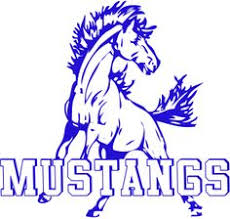 NOVEMBER	TUES.	12	PONCA CITY				THERE	5:30 P.M.NOVEMBER	THURS.	21	BTW JUNIOR VARSITY		THERE	5:30 P.M.	DECEMBER	TUES.	03	OWASSO					 HERE	5:30 P.M.DECEMBER	TUES.	10	OWASSO INVITATIONAL		THERE	5:00 P.M.JANUARY		TUES.	07 	PONCA CITY				 HERE	5:30 P.M.JANUARY		THURS.	09	BOOKER T. WASHINGTON INV	THERE	6:00 P.M.JANUARY		TUES.	21 	FORT GIBSON & YUKON		THERE	6:00 P.M.JANUARY		SAT.		25	ROSE INVITATIONAL			 HERE	11:15 A.M.JANUARY		THURS.	30	BROKEN ARROW (SR. NIGHT)	THERE	5:30 P.M.FEBRUARY		FRI.		07	REGIONAL MEET @ JENKS		THERE	     TBAFEBRUARY		SAT.		08 	REGIONAL MEET @ JENKS		T HERE	     TBAFEBRUARY		FRI.		21	STATE MEET @ JENKS			THERE	     TBAFEBRUARY		SAT.		22	STATE MEET @ JENKS			THERE	     TBA